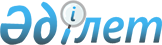 Мәслихаттың 2011 жылғы 22 желтоқсандағы № 307 "Сарыкөл ауданының 2012-2014 жылдарға арналған аудандық бюджеті туралы" шешіміне өзгерістер енгізу туралыҚостанай облысы Сарыкөл ауданы мәслихатының 2012 жылғы 2 тамыздағы № 35 шешімі. Қостанай облысының Әділет департаментінде 2012 жылғы 8 тамызда № 9-17-141 тіркелді      РҚАО ескертпесі:

      Мәтінде авторлық орфография және пунктуация сақталған.

      Қазақстан Республикасының 2008 жылғы 4 желтоқсандағы Бюджет кодексінің 106, 109–баптарына, сондай-ақ "Қазақстан Республикасындағы жергілікті мемлекеттік басқару және өзін-өзі басқару туралы" Қазақстан Республикасының 2001 жылғы 23 қаңтардағы Заңының 6-бабы 1-тармағының 1) тармақшасына сәйкес, Сарыкөл аудандық мәслихаты ШЕШТІ:



      1. Мәслихаттың "Сарыкөл ауданының 2012-2014 жылдарға арналған аудандық бюджетi туралы" 2011 жылғы 22 желтоқсандағы № 307 шешiмiне (Нормативтік құқықтық актілерді мемлекеттік тіркеу тізілімінде 9-17-129 нөмірімен тіркелген, 2012 жылдың 19, 26 қаңтарда, 9, 16, 23 ақпанда, 7 және 15 наурызда "Сарыкөл" газетінде жарияланған) келесі өзгерiстер енгізілсін:



      көрсетілген шешімнің 1-тармағы жаңа редакцияда жазылсын:

      "1. Сарыкөл ауданының 2012-2014 жылдарға арналған аудандық бюджеті тиісінші 1, 2 және 3-қосымшаларға сәйкес, оның ішінде 2012 жылға келесі көлемде бекітілсін:

      1) кірістер – 1845507,0 мың теңге, оның ішінде:

      салықтық түсімдер - 496776,0 мың теңге,

      салықтық емес түсімдер бойынша – 2585,0 мың теңге,

      негізгі капиталды сатудан түсетін түсімдер бойынша – 226,0 мың теңге,

      трансферттік түсімдер бойынша – 1345920,0 мың теңге;

      2) шығындар – 1832960,3 мың теңге;

      3) таза бюджеттік несиелеу – 53073,0 мың теңге, оның iшiнде:

      бюджеттiк кредиттер – 56386,0 мың теңге,

      бюджеттік кредиттерді өтеу – 3313,0 мың теңге;

      4) қаржы активтерімен операциялар бойынша сальдо – 0,0 мың теңге;

      5) бюджет тапшылығы (профициті) – -40526,3 мың теңге;

      6) бюджет тапшылығын қаржыландыру (профициті қолдану) – 40526,3 мың теңге";



      көрсетілген шешімнің 4-тармағы жаңа редакцияда жазылсын:

      "4. 2012 жылға арналған аудандық бюджетте жергілікті атқарушы органның резерві 906,9 мың теңге сомасында қарастырылғаны ескерілсін.";



      көрсетілген шешімнің 6-1-тармағы жана редакцияда жазылсын:

      "6-1. 2012 жылға арналған аудандық бюджетте облыстық бюджеттен нысаналы ағымдағы трансферттер түсімі мынадай мөлшерлерде қарастырылғаны ескерілсін:

      кіріс шығындарын өтеу үшін 75000 мың теңге сомасында;

      "Сарыкөл ауданының Сарыкөл кентінде 300 орынға арналған мемлекеттік тілде оқытумен мектептін құрылысы" объект бойынша сараптаудың оң қорытындысымен жобалық-сметалық құжаттаманы әзірлеу үшін 12000 мың теңге сомасында";



      көрсетiлген шешімнің 1-қосымшасы осы шешімнің қосымшасына сәйкес жаңа редакцияда жазылсын.



      2.Осы шешім 2012 жылдың 1 қаңтарынан бастап қолданысқа енгізіледі.      Кезектен тыс

      сессияның төрағасы                         Ш. Стап      Аудандық

      мәслихатының хатшысы                       А. Қарашолақов      КЕЛІСІЛДІ:      "Сарыкөл ауданы әкімдігінің

      қаржы бөлімі" мемлекеттік

      мекемесінің бастығы

      __________________ Т. Лысяк      "Сарыкөл ауданы әкімдігінің

      экономика және бюджеттік

      жоспарлау бөлімі" мемлекеттік

      мекемесінің бастығы

      __________________ И. Насыров

Мәслихаттың         

2012 жылғы 2 тамыздағы    

№ 35 шешіміне қосымша    Мәслихаттың         

2011 жылғы 22 желтоқсандағы  

№ 307 шешіміне 1-қосымша    Сарыкөл ауданының 2012 жылға арналған бюджеті
					© 2012. Қазақстан Республикасы Әділет министрлігінің «Қазақстан Республикасының Заңнама және құқықтық ақпарат институты» ШЖҚ РМК
				СанатыСанатыСанатыСанатыСанатыСомасы,

мың теңгеСыныбыСыныбыСыныбыСыныбыСомасы,

мың теңгеІшкі сыныбыІшкі сыныбыІшкі сыныбыСомасы,

мың теңгеАтауыСомасы,

мың теңгеIКірістер1845507,01000Салықтық түсiмдер496776,01010Табыс салығы294986,01012Жеке табыс салығы294986,01030Әлеуметтiк салық115765,01031Әлеуметтiк салық115765,01040Меншiкке салынатын салықтар79017,01041Мүлiкке салынатын салықтар43600,01043Жер салығы3669,01044Көлiк құралдарына салынатын салық25428,01045Бiрыңғай жер салығы6320,01050Тауарларға, жұмыстарға және

қызметтерге салынатын iшкi салықтар5050,01052Акциздер2850,01054Кәсiпкерлiк және кәсiби қызметтi

жүргiзгенi үшiн алынатын алымдар2100,01055Ойын бизнесіне салық100,01080Заңдық мәнді іс-әрекеттерді

жасағаны және (немесе) оған

уәкілеттігі бар мемлекеттік

органдар немесе лауазымды адамдар

құжаттар бергені үшін алынатын

міндетті төлемдер1958,01081Мемлекеттiк баж1958,02000Салықтық емес түсiмдер2585,02010Мемлекеттік меншіктен түсетін

кірістер701,02011Мемлекеттік кәсіпорындардың таза

кірісі бөлігінің түсімдері316,02015Мемлекет меншігіндегі мүлікті жалға

беруден түсетін кірістер385,02020Мемлекеттік бюджеттен

қаржыландырылатын мемлекеттік

мекемелердің тауарларды

(жұмыстарды, қызметтерді)

өткізуінен түсетін түсімдер2,02021Мемлекеттік бюджеттен

қаржыландырылатын мемлекеттік

мекемелердің тауарларды

(жұмыстарды, қызметтерді)

өткізуінен түсетін түсімдер2,02060Басқа да салықтық емес түсiмдер1882,02061Басқа да салықтық емес түсiмдер1882,03000Негізгі капиталды сатудан түсетін

түсімдер226,03030Жердi және материалдық емес

активтердi сату226,03031Жерді сату224,03032Материалдық емес активтерді сату2,04000Трансферттердің түсімдері1345920,04020Мемлекеттiк басқарудың жоғары

тұрған органдарынан түсетiн

трансферттер1345920,04022Облыстық бюджеттен түсетiн

трансферттер1345920,0Функционалдық топФункционалдық топФункционалдық топФункционалдық топФункционалдық топСомасы,

мың теңгеКіші функцияКіші функцияКіші функцияКіші функцияСомасы,

мың теңгеБюджеттік бағдарламалардың әкімшісіБюджеттік бағдарламалардың әкімшісіБюджеттік бағдарламалардың әкімшісіСомасы,

мың теңгеБағдарламаБағдарламаСомасы,

мың теңгеАтауыСомасы,

мың теңгеIIШығындар1832960,301Жалпы сипаттағы мемлекеттiк

қызметтер186758,01Мемлекеттiк басқарудың жалпы

функцияларын орындайтын өкiлдiк,

атқарушы және басқа органдар164955,0112Аудан (облыстық маңызы бар қала)

мәслихатының аппараты13517,0001Аудан (облыстық маңызы бар қала)

мәслихатының қызметін қамтамасыз

ету жөніндегі қызметтер13517,0122Аудан (облыстық маңызы бар қала)

әкімінің аппараты50660,0001Аудан (облыстық маңызы бар қала)

әкімінің қызметін қамтамасыз ету

жөніндегі қызметтер50480,0003Мемлекеттік органның күрделі

шығыстары83,0009Ведомстволық бағыныстағы

мемлекеттік мекемелерінің және

ұйымдарының күрделі шығыстары97,0123Қаладағы аудан, аудандық маңызы

бар қала, кент, ауыл (село),

ауылдық (селолық) округ әкімінің

аппараты100778,0001Қаладағы аудан, аудандық маңызы

бар қаланың, кент, ауыл (село),

ауылдық (селолық) округ әкімінің

қызметін қамтамасыз ету жөніндегі

қызметтер100778,02Қаржылық қызмет13436,0452Ауданның (облыстық маңызы бар

қаланың) қаржы бөлімі13436,0001Ауданның (облыстық манызы бар

қаланың) бюджетін орындау және

ауданның (облыстық маңызы

бар қаланың) коммуналдық меншігін

басқару саласындағы мемлекеттік

саясатты іске асыру жөніндегі

қызметтер12564,0003Салық салу мақсатында мүлікті

бағалауды жүргізу300,0004Біржолғы талондарды беру жөніндегі

жұмысты ұйымдастыру және біржолғы

талондарды сатудан түскен

сомаларды толық алынуын қамтамасыз

ету90,0010Жекешелендіру, коммуналдық

меншікті басқару, жекешелендіруден

кейінгі қызмет және осыған

байланысты дауларды реттеу332,0011Коммуналдық меншікке түскен

мүлікті есепке алу, сақтау,

бағалау және сату150,05Жоспарлау және статистикалық

қызмет8367,0453Ауданның (облыстық маңызы бар

қаланың) экономика және бюджеттік

жоспарлау бөлімі8367,0001Экономикалық саясатты, мемлекеттік

жоспарлау жүйесін қалыптастыру мен

дамыту және ауданды (облыстық

маңызы бар қаланы) басқару

саласындағы мемлекеттік саясатты

іске асыру жөніндегі қызметтер8367,002Қорғаныс3665,01Әскери мұқтаждықтар3665,0122Аудан (облыстық маңызы бар қала)

әкімінің аппараты3665,0005Жалпыға бірдей әскери міндетті

атқару шеңберіндегі іс-шаралар3665,004Бiлiм беру1209135,61Мектепке дейiнгi тәрбиелеу және

оқыту95866,0123Қаладағы аудан, аудандық маңызы

бар қала, кент, ауыл (село),

ауылдық (селолық) округ әкімінің

аппараты93683,0004Мектепке дейінгі тәрбиелеу және

оқыту ұйымдарын қолдау93130,0025Республикалық бюджеттен берілетін

нысаналы трансферттер есебінен

жалпы үлгідегі, арнайы (түзету),

дарынды балалар үшін

мамандандырылған, жетім балалар

мен ата-аналарының қамқорынсыз

қалған балалар үшін балабақшалар,

шағын орталықтар, мектеп

интернаттары, кәмелеттік жасқа

толмағандарды бейімдеу орталықтары

тәрбиешілеріне біліктілік санаты

үшін қосымша ақының мөлшерін

ұлғайту553,0464Ауданның (облыстық маңызы бар

қаланың) білім бөлімі2183,0021Республикалық бюджеттен берілетін

нысаналы трансферттер есебінен

жалпы үлгідегі, арнайы (түзету),

дарынды балалар үшін

мамандандырылған, жетім балалар

мен ата-аналарының қамқорынсыз

қалған балалар үшін балабақшалар,

шағын орталықтар, мектеп

интернаттары, кәмелеттік жасқа

толмағандарды бейімдеу орталықтары

тәрбиешілеріне біліктілік санаты

үшін қосымша ақының мөлшерін

ұлғайту2183,02Бастауыш, негізгі орта және жалпы

орта білім беру1064737,0123Қаладағы аудан, аудандық маңызы

бар қала, кент, ауыл (село),

ауылдық (селолық) округ әкімінің

аппараты1165,0005Ауылдық (селолық) жерлерде

балаларды мектепке дейін тегін

алып баруды және кері алып келуді

ұйымдастыру1165,0464Ауданның (облыстық маңызы бар

қаланың) білім бөлімі1063572,0003Жалпы білім беру1025559,0006Балаларға қосымша білім беру24027,0063Республикалық бюджеттен берілетін

нысаналы трансферттер есебінен

"Назарбаев Зияткерлік мектептері"

ДБҰ-ның оқу бағдарламалары бойынша

біліктілікті арттырудан өткен

мұғалімдерге еңбекақыны арттыру1325,0064Республикалық бюджеттен берілетін

нысаналы трансферттер есебінен

жалпы үлгідегі, арнайы (түзету),

дарынды балалар үшін

мамандандырылған, жетім балалар

мен ата-аналарының қамқорынсыз

қалған балалар үшін балабақшалар,

шағын орталықтар, мектеп

интернаттары, кәмелеттік жасқа

толмағандарды бейімдеу орталықтары

тәрбиешілеріне біліктілік санаты

үшін қосымша ақының мөлшерін

ұлғайту12661,09Бiлiм беру саласындағы өзге де

қызметтер48532,6464Ауданның (облыстық маңызы бар

қаланың) білім бөлімі36532,6001Жергіліктті деңгейде білім беру

саласындағы мемлекеттік саясатты

іске асыру жөніндегі қызметтер7253,0005Ауданның (облыстык маңызы бар

қаланың) мемлекеттік білім беру

мекемелер үшін оқулықтар мен

оқу-әдiстемелiк кешендерді сатып

алу және жеткізу6033,0015Республикалық бюджеттен берілетін

трансферттер есебінен жетім баланы

(жетім балаларды) және

ата-аналарының қамқорынсыз қалған

баланы (балаларды) күтіп-ұстауға

асыраушыларына ай сайынғы ақшалай

қаражат төлемдері14028,0020Республикалық бюджеттен берілетін

трансферттер есебінен үйде

оқытылатын мүгедек балаларды

жабдықпен, бағдарламалық қамтыммен

қамтамасыз ету800,0067Ведомстволық бағыныстағы

мемлекеттік мекемелерінің және

ұйымдарының күрделі шығыстары8418,6466Ауданның (облыстық маңызы бар

қаланың) сәулет, қала құрылысы

және құрылыс бөлімі12000,0037Білім беру объектілерін салу

және реконструкциялау12000,006Әлеуметтiк көмек және әлеуметтiк

қамтамасыз ету104093,02Әлеуметтiк көмек82913,0451Ауданның (облыстық маңызы бар

қаланың) жұмыспен қамту және

әлеуметтік бағдарламалар бөлімі82913,0002Еңбекпен қамту бағдарламасы19971,0005Мемлекеттік атаулы әлеуметтік

көмек8500,0007Жергілікті өкілетті органдардың

шешімі бойынша мұқтаж азаматтардың

жекелеген топтарына әлеуметтік

көмек10871,0010Үйден тәрбиеленіп оқытылатын

мүгедек балаларды материалдық

қамтамасыз ету400,0014Мұқтаж азаматтарға үйде әлеуметтiк

көмек көрсету9515,001618 жасқа дейінгі балаларға

мемлекеттік жәрдемақылар23000,0017Мүгедектерді оңалту жеке

бағдарламасына сәйкес, мұқтаж

мүгедектерді міндетті гигиеналық

құралдармен және ымдау тілі

мамандарының қызмет көрсетуін,

жеке көмекшілермен қамтамасыз ету1100,0023Жұмыспен қамту орталықтарының

қызметін қамтамасыз ету9556,09Әлеуметтiк көмек және әлеуметтiк

қамтамасыз ету салаларындағы өзге

де қызметтер21180,0451Ауданның (облыстық маңызы бар

қаланың) жұмыспен қамту және

әлеуметтік бағдарламалар бөлімі21180,0001Жергілікті деңгейде жұмыспен

қамтуды қамтамасыз ету және халық

үшін әлеуметтік бағдарламаларды

іске асыру саласындағы мемлекеттік

саясатты іске асыру жөніндегі

қызметтер20632,0011Жәрдемақыларды және басқа да

әлеуметтік төлемдерді есептеу,

төлеу мен жеткізу бойынша

қызметтерге ақы төлеу548,007Тұрғын үй-коммуналдық шаруашылық121552,01Тұрғын үй шаруашылығы94606,0458Ауданның (облыстық маңызы бар

қаланың) тұрғын үй-коммуналдық

шаруашылығы, жолаушылар көлігі

және автомобиль жолдары бөлімі3160,0004Азматтардың жекелеген санаттарын

тұрғын үймен қамтамасыз ету3160,0466Ауданның (облыстық маңызы бар

қаланың) сәулет, қала құрылысы

және құрылыс бөлімі91446,0003Мемлекеттік коммуналдық тұрғын үй

қорының тұрғын үйін жобалау, салу

және (немесе) сатып алу59566,0004Инженерлік коммуникациялық

инфрақұрылымды жобалау, дамыту,

жайластыру және (немесе) сатып алу31880,02Коммуналдық шаруашылық8663,0458Ауданның (облыстық маңызы бар

қаланың) тұрғын үй-коммуналдық

шаруашылығы, жолаушылар көлігі

және автомобиль жолдары бөлімі8663,0012Сумен жабдықтау және су бұру

жүйесінің жұмыс істеуі8663,03Елді-мекендерді абаттандыру18283,0123Қаладағы аудан, аудандық маңызы

бар қала, кент, ауыл (село),

ауылдық (селолық) округ әкімінің

аппараты18283,0008Елді мекендердің көшелерін

жарықтандыру9723,0009Елді мекендердің санитариясын

қамтамасыз ету3500,0010Жерлеу орындарын күтіп-ұстау және

туысы жоқ адамдарды жерлеу100,0011Елді мекендерді абаттандыру мен

көгалдандыру4960,008Мәдениет, спорт, туризм және

ақпараттық кеңістiк103435,01Мәдениет саласындағы қызмет29846,0455Ауданның (облыстық маңызы бар

қаланың) мәдениет және тілдерді

дамыту бөлімі29846,0003Мәдени-демалыс жұмысын қолдау29846,02Спорт6199,0465Ауданның (облыстық маңызы бар

қаланың) Дене шынықтыру және спорт

бөлімі6199,0005Ұлттық және бұқаралық спорт

түрлерін дамыту2155,0006Аудандық (облыстық маңызы бар

қалалық) деңгейде спорттық

жарыстар өткiзу904,0007Әртүрлi спорт түрлерi бойынша

ауданның (облыстық маңызы бар

қаланың) құрама командаларының

мүшелерiн дайындау және олардың

облыстық спорт жарыстарына қатысуы3140,03Ақпараттық кеңiстiк52229,0455Ауданның (облыстық маңызы бар

қаланың) мәдениет және тілдерді

дамыту бөлімі50129,0006Аудандық (қалалық) кiтапханалардың

жұмыс iстеуi43701,0007Мемлекеттік тілді және Қазақстан

халықтарының басқа да тілдерін

дамыту6428,0456Ауданның (облыстық маңызы бар

қаланың) ішкі саясат бөлімі2100,0002Газеттер мен журналдар арқылы

мемлекеттік ақпараттық саясат

жүргізу жөніндегі қызметтер1600,0005Телерадио хабарларын тарату арқылы

мемлекеттік ақпараттық саясатты

жүргізу жөніндегі қызметтер500,09Мәдениет, спорт, туризм және

ақпараттық кеңiстiктi ұйымдастыру

жөнiндегi өзге де қызметтер15161,0455Ауданның (облыстық маңызы бар

қаланың) мәдениет және тілдерді

дамыту бөлімі6224,0001Жергілікті деңгейде тілдерді және

мәдениетті дамыту саласындағы

мемлекеттік саясатты іске асыру

жөніндегі қызметтер6224,0456Ауданның (облыстық маңызы бар

қаланың) ішкі саясат бөлімі4705,0001Жергілікті деңгейде ақпарат,

мемлекеттілікті нығайту және

азаматтардың әлеуметтік

сенімділігін қалыптастыру

саласында мемлекеттік саясатты

іске асыру жөніндегі қызметтер4305,0003Жастар саясаты саласында

іс-шараларды іске асыру400,0465Ауданның (облыстық маңызы бар

қаланың) Дене шынықтыру және спорт

бөлімі4232,0001Жергілікті деңгейде дене шынықтыру

және спорт саласындағы мемлекеттік

саясатты іске асыру жөніндегі

қызметтер4232,010Ауыл, су, орман, балық

шаруашылығы, ерекше қорғалатын

табиғи аумақтар, қоршаған ортаны

және жануарлар дүниесін қорғау,

жер қатынастары38997,01Ауыл шаруашылығы22696,0462Ауданның (облыстық маңызы бар

қаланың) ауыл шаруашылығы бөлімі17441,0001Жергілікте деңгейде ауыл

шаруашылығы саласындағы

мемлекеттік саясатты іске асыру

жөніндегі қызметтер11405,0099Мамандардың әлеуметтік көмек

көрсетуі жөніндегі шараларды іске

асыру6036,0473Ауданның (облыстық маңызы бар

қаланың) ветеринария бөлімі5255,0001Жергілікті деңгейде ветеринария

саласындағы мемлекеттік саясатты

іске асыру жөніндегі қызметтер4187,0007Қаңғыбас иттер мен мысықтарды

аулауды және жоюды ұйымдастыру500,0010Ауыл шаруашылығы жануарларын

бірдейлендіру жөніндегі

іс-шараларды жүргізу568,06Жер қатынастары4379,0463Ауданның (облыстық маңызы бар

қаланың) жер қатынастары бөлімі4379,0001Аудан (облыстық маңызы бар қала)

аумағында жер қатынастарын реттеу

саласындағы мемлекеттік саясатты

іске асыру жөніндегі қызметтер4379,09Ауыл, су, орман, балық шаруашылығы

және қоршаған ортаны қорғау мен

жер қатынастары саласындағы өзге

де қызметтер11922,0473Ауданның (облыстық маңызы бар

қаланың) ауыл шаруашылығы және

ветеринария бөлімі11922,0011Эпизоотияға қарсы іс-шаралар

жүргізу11922,011Өнеркәсіп, сәулет, қала құрылысы

және құрылыс қызметі9633,02Сәулет, қала құрылысы және құрылыс

қызметі9633,0466Ауданның (облыстық маңызы бар

қаланың) сәулет, қала құрылысы

және құрылыс бөлімі9633,0001Құрылыс, облыс қалаларының,

аудандарының және елді

мекендерінің сәулеттік бейнесін

жақсарту саласындағы мемлекеттік

саясатты іске асыру және ауданның

(облыстық маңызы бар қаланың)

аумағында ұтымды және тиімді қала

құрылысын игеруді қамтамасыз ету

жөніндегі қызметтер9633,012Көлiк және коммуникация8169,01Автомобиль көлiгi8169,0123Қаладағы аудан, аудандық маңызы

бар қала, кент, ауыл (село),

ауылдық (селолық) округ әкімінің

аппараты4719,0013Аудандық маңызы бар қалаларда,

кенттерде, ауылдарда (селоларда),

ауылдық (селолық) округтерде

автомобиль жолдарының жұмыс

істеуін қамтамасыз ету4719,0458Ауданның (облыстық маңызы бар

қаланың) тұрғын үй-коммуналдық

шаруашылығы, жолаушылар көлігі

және автомобиль жолдары бөлімі3450,0023Автомобиль жолдарының жұмыс

істеуін қамтамасыз ету3450,013Өзгелер25040,93Кәсiпкерлiк қызметтi қолдау және

бәсекелестікті қорғау4163,0469Ауданның (облыстық маңызы бар

қаланың) кәсіпкерлік бөлімі4163,0001Жергілікті деңгейде кәсіпкерлік

пен өнеркәсіпті дамыту саласындағы

мемлекеттік саясатты іске асыру

жөніндегі қызметтер4163,09Өзгелер20877,9123Қаладағы аудан, аудандық маңызы

бар қала, кент, ауыл (село),

ауылдық (селолық) округ әкімінің

аппараты3139,0040Республикалық бюджеттен нысаналы

трансферттер ретінде "Өңірлерді

дамыту" бағдарламасы шеңберінде

өңірлердің экономикалық дамуына

жәрдемдесу жөніндегі шараларды

іске асыруда ауылдық (селолық)

округтарды жайластыру мәселелерін

шешу үшін іс-шараларды іске асыру3139,0452Ауданның (облыстық маңызы бар

қаланың) қаржы бөлімі906,9012Ауданның (облыстық маңызы бар

қаланың) жергілікті атқарушы

органының резерві906,9458Ауданның (облыстық маңызы бар

қаланың) тұрғын үй-коммуналдық

шаруашылығы, жолаушылар көлігі

және автомобиль жолдары бөлімі16832,0001Жергілікті деңгейде тұрғын

үй-коммуналдық шаруашылығы,

жолаушылар көлігі және автомобиль

жолдары саласындағы мемлекеттік

саясатты іске асыру жөніндегі

қызметтер7660,0067Ведомстволық бағыныстағы

мемлекеттік мекемелерінің және

ұйымдарының күрделі шығыстары9172,015Трансферттер22481,81Трансферттер22481,8452Ауданның (облыстық маңызы бар

қаланың) қаржы бөлімі22481,8006Пайдаланылмаған (толық

пайдаланылмаған) нысаналы

трансферттерді қайтару20332,8024Мемлекеттік органдардың

функцияларын мемлекеттік

басқарудың төмен тұрған

деңгейлерінен жоғарғы деңгейлерге

беруге байланысты жоғары тұрған

бюджеттерге берілетін ағымдағы

нысаналы трансферттер2149,0IIIТаза бюджеттіқ кредиттеу53073,0Бюджеттік кредиттер56386,010Ауыл, су, орман, балық

шаруашылығы, ерекше қорғалатын

табиғи аумақтар, қоршаған ортаны

және жануарлар дүниесін қорғау,

жер қатынастары56386,01Ауыл шаруашылығы56386,0462Ауданның (облыстық маңызы бар

қаланың) ауыл шаруашылығы бөлімі56386,0008Мамандарды әлеуметтік қолдау

шараларын іске асыруға берілетін

бюджеттік кредиттер56386,0СанатыСанатыСанатыСанатыСанатыСомасы,

мың теңгеСыныбыСыныбыСыныбыСыныбыСомасы,

мың теңгеІшкі сыныбыІшкі сыныбыСомасы,

мың теңгеАтауыСомасы,

мың теңге5000Бюджеттік кредиттерді өтеу3313,05010Бюджеттік кредиттерді өтеу3313,05011Мемлекеттік бюджеттен берілген

бюджеттік кредиттерді өтеу3313,0IVҚаржы активтерімен операциялар

бойынша сальдо0,0VБюджет тапшылығы (профициті)-40526,3VIБюджет тапшылығын қаржыландыру

(профицитін пайдалану)40526,37000Қарыздар түсімі41259,07010Мемлекеттік ішкі қарыздар41259,07012Қарыз алу келісім-шарттары41259,0Функционалдық топФункционалдық топФункционалдық топФункционалдық топФункционалдық топСомасы,

мың теңгеКіші функцияКіші функцияКіші функцияКіші функцияСомасы,

мың теңгеБюджеттік бағдарламалардың әкімшісіБюджеттік бағдарламалардың әкімшісіБюджеттік бағдарламалардың әкімшісіСомасы,

мың теңгеБағдарламаБағдарламаСомасы,

мың теңгеАтауыСомасы,

мың теңге16Қарыздарды өтеу3313,01Қарыздарды өтеу3313,0452Ауданның (облыстық маңызы бар

қаланың) қаржы бөлімі3313,0008Жергілікті атқарушы органның жоғары

тұрған бюджет алдындағы борышын

өтеу3313,0СанатыСанатыСанатыСанатыСанатыСомасы,

мың теңгеСыныбыСыныбыСыныбыСомасы,

мың теңгеІшкі сыныбыІшкі сыныбыСомасы,

мың теңгеАтауыСомасы,

мың теңге8000Бюджет қаражаттарының

пайдаланылатын қалдықтары2580,38010Бюджет қаражаты қалдықтары2580,38011Бюджет қаражатының бос қалдықтары2580,3